学 生 请 假 审 批 单 存 根…………………………………………………………………………………………学 生 请 假 审 批 单姓	名性别学号学号年级专业班级201   级   	班201   级   	班201   级   	班本人电话父母电话父母电话申 请时 间申 请时 间请假期限20	年	月	日 －	月	日20	年	月	日 －	月	日20	年	月	日 －	月	日20	年	月	日 －	月	日20	年	月	日 －	月	日请假类型请假类型病假                                                           事假                公假             节日假 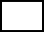 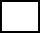 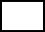 病假                                                           事假                公假             节日假 病假                                                           事假                公假             节日假 病假                                                           事假                公假             节日假 病假                                                           事假                公假             节日假 病假                                                           事假                公假             节日假 病假                                                           事假                公假             节日假 病假                                                           事假                公假             节日假 请假事由请假事由（安全责任）申请人签名：	年	月	日（安全责任）申请人签名：	年	月	日（安全责任）申请人签名：	年	月	日（安全责任）申请人签名：	年	月	日（安全责任）申请人签名：	年	月	日（安全责任）申请人签名：	年	月	日（安全责任）申请人签名：	年	月	日（安全责任）申请人签名：	年	月	日审批情况审批情况经与学生家长_________电话/面谈。情况属实，同意申请。经与学生家长_________电话/面谈。情况属实，同意申请。经与学生家长_________电话/面谈。情况属实，同意申请。经与学生家长_________电话/面谈。情况属实，同意申请。销假 情况销假 情况姓	名性别学号学号年级专业班级201   级   	班201   级   	班201   级   	班本人电话本人电话父母电话申 请时 间申 请时 间请假期限请假期限20	年	月	日 －	月	日20	年	月	日 －	月	日20	年	月	日 －	月	日20	年	月	日 －	月	日请假类型请假类型病假                                                           事假                公假             节日假 病假                                                           事假                公假             节日假 病假                                                           事假                公假             节日假 病假                                                           事假                公假             节日假 病假                                                           事假                公假             节日假 病假                                                           事假                公假             节日假 病假                                                           事假                公假             节日假 病假                                                           事假                公假             节日假 请假事由请假事由（安全责任）申请人签名：	年	月	日（安全责任）申请人签名：	年	月	日（安全责任）申请人签名：	年	月	日（安全责任）申请人签名：	年	月	日（安全责任）申请人签名：	年	月	日（安全责任）申请人签名：	年	月	日（安全责任）申请人签名：	年	月	日（安全责任）申请人签名：	年	月	日辅导员意见辅导员意见经与学生家长_________电话/面谈。情况属实，同意请假签名：年   	月经与学生家长_________电话/面谈。情况属实，同意请假签名：年   	月经与学生家长_________电话/面谈。情况属实，同意请假签名：年   	月学院意见学院意见情况属实，拟同意请假。签名：年   	月情况属实，拟同意请假。签名：年   	月情况属实，拟同意请假。签名：年   	月注意事项注意事项学生请假持假条到辅导员处请假（必要时提供家长意见），经辅导员或相关领导批准后，方可离校。3 天以内的假由辅导员审批，3 天（含 3 天）以上的假由辅导员审批后报二级学院审批；请假5天以上，由辅导员、学院领导逐级签署意见报学生处审批。病假：学生因病不能参加学校组织的教学和集体活动（含学院和班级组织的各项集体活动），可请病假；事假：学生因事不能参加学校组织的教学和集体活动或不能按时回校就寝及课余时间离开学校，可请事假；公假：学生因参加院级及以上活动而不能参加学校组织的教学活动，可请公假；节日假：学生在国家法定节假日期间，离开学校，可请节日假。强调：学生请假期间务必注意人身财产安全，不可参与违法乱纪事件，离校期间安全责任自行负责学生请假持假条到辅导员处请假（必要时提供家长意见），经辅导员或相关领导批准后，方可离校。3 天以内的假由辅导员审批，3 天（含 3 天）以上的假由辅导员审批后报二级学院审批；请假5天以上，由辅导员、学院领导逐级签署意见报学生处审批。病假：学生因病不能参加学校组织的教学和集体活动（含学院和班级组织的各项集体活动），可请病假；事假：学生因事不能参加学校组织的教学和集体活动或不能按时回校就寝及课余时间离开学校，可请事假；公假：学生因参加院级及以上活动而不能参加学校组织的教学活动，可请公假；节日假：学生在国家法定节假日期间，离开学校，可请节日假。强调：学生请假期间务必注意人身财产安全，不可参与违法乱纪事件，离校期间安全责任自行负责学生请假持假条到辅导员处请假（必要时提供家长意见），经辅导员或相关领导批准后，方可离校。3 天以内的假由辅导员审批，3 天（含 3 天）以上的假由辅导员审批后报二级学院审批；请假5天以上，由辅导员、学院领导逐级签署意见报学生处审批。病假：学生因病不能参加学校组织的教学和集体活动（含学院和班级组织的各项集体活动），可请病假；事假：学生因事不能参加学校组织的教学和集体活动或不能按时回校就寝及课余时间离开学校，可请事假；公假：学生因参加院级及以上活动而不能参加学校组织的教学活动，可请公假；节日假：学生在国家法定节假日期间，离开学校，可请节日假。强调：学生请假期间务必注意人身财产安全，不可参与违法乱纪事件，离校期间安全责任自行负责学生请假持假条到辅导员处请假（必要时提供家长意见），经辅导员或相关领导批准后，方可离校。3 天以内的假由辅导员审批，3 天（含 3 天）以上的假由辅导员审批后报二级学院审批；请假5天以上，由辅导员、学院领导逐级签署意见报学生处审批。病假：学生因病不能参加学校组织的教学和集体活动（含学院和班级组织的各项集体活动），可请病假；事假：学生因事不能参加学校组织的教学和集体活动或不能按时回校就寝及课余时间离开学校，可请事假；公假：学生因参加院级及以上活动而不能参加学校组织的教学活动，可请公假；节日假：学生在国家法定节假日期间，离开学校，可请节日假。强调：学生请假期间务必注意人身财产安全，不可参与违法乱纪事件，离校期间安全责任自行负责学生请假持假条到辅导员处请假（必要时提供家长意见），经辅导员或相关领导批准后，方可离校。3 天以内的假由辅导员审批，3 天（含 3 天）以上的假由辅导员审批后报二级学院审批；请假5天以上，由辅导员、学院领导逐级签署意见报学生处审批。病假：学生因病不能参加学校组织的教学和集体活动（含学院和班级组织的各项集体活动），可请病假；事假：学生因事不能参加学校组织的教学和集体活动或不能按时回校就寝及课余时间离开学校，可请事假；公假：学生因参加院级及以上活动而不能参加学校组织的教学活动，可请公假；节日假：学生在国家法定节假日期间，离开学校，可请节日假。强调：学生请假期间务必注意人身财产安全，不可参与违法乱纪事件，离校期间安全责任自行负责学生请假持假条到辅导员处请假（必要时提供家长意见），经辅导员或相关领导批准后，方可离校。3 天以内的假由辅导员审批，3 天（含 3 天）以上的假由辅导员审批后报二级学院审批；请假5天以上，由辅导员、学院领导逐级签署意见报学生处审批。病假：学生因病不能参加学校组织的教学和集体活动（含学院和班级组织的各项集体活动），可请病假；事假：学生因事不能参加学校组织的教学和集体活动或不能按时回校就寝及课余时间离开学校，可请事假；公假：学生因参加院级及以上活动而不能参加学校组织的教学活动，可请公假；节日假：学生在国家法定节假日期间，离开学校，可请节日假。强调：学生请假期间务必注意人身财产安全，不可参与违法乱纪事件，离校期间安全责任自行负责学生请假持假条到辅导员处请假（必要时提供家长意见），经辅导员或相关领导批准后，方可离校。3 天以内的假由辅导员审批，3 天（含 3 天）以上的假由辅导员审批后报二级学院审批；请假5天以上，由辅导员、学院领导逐级签署意见报学生处审批。病假：学生因病不能参加学校组织的教学和集体活动（含学院和班级组织的各项集体活动），可请病假；事假：学生因事不能参加学校组织的教学和集体活动或不能按时回校就寝及课余时间离开学校，可请事假；公假：学生因参加院级及以上活动而不能参加学校组织的教学活动，可请公假；节日假：学生在国家法定节假日期间，离开学校，可请节日假。强调：学生请假期间务必注意人身财产安全，不可参与违法乱纪事件，离校期间安全责任自行负责学生请假持假条到辅导员处请假（必要时提供家长意见），经辅导员或相关领导批准后，方可离校。3 天以内的假由辅导员审批，3 天（含 3 天）以上的假由辅导员审批后报二级学院审批；请假5天以上，由辅导员、学院领导逐级签署意见报学生处审批。病假：学生因病不能参加学校组织的教学和集体活动（含学院和班级组织的各项集体活动），可请病假；事假：学生因事不能参加学校组织的教学和集体活动或不能按时回校就寝及课余时间离开学校，可请事假；公假：学生因参加院级及以上活动而不能参加学校组织的教学活动，可请公假；节日假：学生在国家法定节假日期间，离开学校，可请节日假。强调：学生请假期间务必注意人身财产安全，不可参与违法乱纪事件，离校期间安全责任自行负责